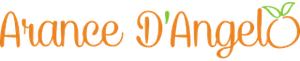 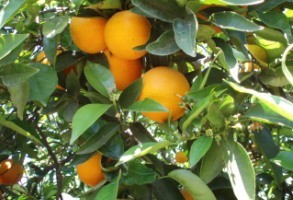 PROPOSTA ACQUISTO PRODOTTI RIBERA (AG) – NOV ‘20Cognome e nome_____________________________________Tel._______________________e-Mail:_____________________________________________________La prenotazione, da effettuarsi entro il 26 novembre 2020 all’indirizzo mail a.postacchini@univpm.it o f.graziosi@univpm.it , sarà accettata previo pagamento dell'ACCONTO (in contanti) a Graziosi
Francesco via Oberdan n.8 c/o CSI o Postacchini Alessandro  per gli ordini di S. Benedetto del Tronto o tramite bonifico sul c/c del Crua: IBAN: IT13D0521602602000007800798 - Banca: Credito Valtellinese Intestato: a Circolo Ricreativo Universitario Ancona dell’Univpm (causale Arance D’Angelo), salvo conguaglio al ritiro dei prodotti.La consegna avverrà presumibilmente entro il 1° o 2 dicembre 2020 ad Ancona e successivamente a San Benedetto.DescrizionePrezzo  confezioneQ.tàArance Washington Navel spremuta –cal. 8 cass. 14 Kg  - acc. 12 euro 13,00Arance Washington Navel tavola–cal. 6/4 cass 16 Kg  - acconto 18 euro19,00Arance Fioroni extra tavola–cal. 3/2 cassetta 11 Kg  - acconto 14 euro15,00Mandorle sgusciate– (minimo ordinabile 500 g) acconto 7 euro7,50Olive da tavola condite in buste da 500 g (acconto di 4,50 euro)4,80Crema di pistacchio da g 200 (acconto di 5 euro)5,30Marmellata di arance g 220 (acconto di 3,50 euro)3,80Marmellata di limoni g 220 (acconto di 3,50 euro)3,80Marmellata di clementine g 220 (acconto di 3,50 euro)3,80Confettura di pere g 220 (acconto di 3,00 euro)3,30Origano a mazzo da 40 g (acconto di 2 euro)2,50Zafferano in pistilli da 0,2 g (acconto di 5 euro)6,00Olio di oliva e.v. in lattine da 5 litri (acconto di 43,00 euro)45,00Prezzo  al chiloClementine–(minimo ordinabile 3 chili) – acconto di 5,00 euro1,80Pompelmo rosa–(minimo ordinabile 2 chili) – acconto di 3,50 euro2,00Limoni–(minimo ordinabile 2 chili) – acconto di 3,50 euro2,10Mandorle con guscio– (minimo ordinabile 1 chilo) acconto 4 euro4,50Noci– – (minimo ordinabile 1 chilo) acconto 6 euro7,00